   Primary 3 Homework   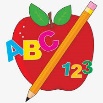 Week Beginning: 30th October 2023Here is a guide to help you for this week. You can choose how to organise your tasks to suit what works for you.  Please bring book bags to school every day. They will be collected in on a Friday as there will not be any homework at the weekend. Remember to have lots of fun!   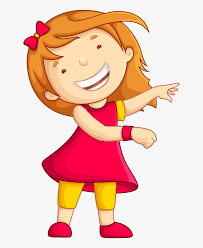 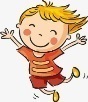 LiteracyNumeracySpellingPlease complete 2 active and 2 written spelling activities for your words. Activities list on blog.Click on the Learning Intention to play the games.ReadingLI – We are learning to use expression. We are learning to tell a text.Retell your book to someone at home, using the retelling strategy. 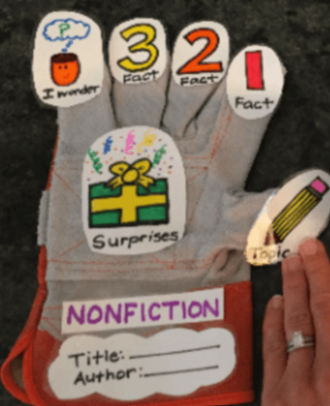 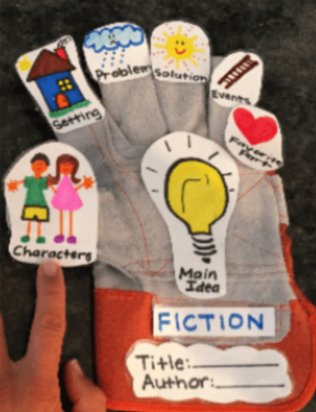 Click on the Learning Intention to play the games.Polar Lands Topic Challenge – Due Friday 17th NovemberPolar Lands Topic Challenge – Due Friday 17th NovemberI can create a model or life size igloo using a variety of materialsWe have been learning about the Arctic and the people and animals who live there. For your homework challenge, create your own igloo. You can draw, paint or use a range of different materials.Here are some examples –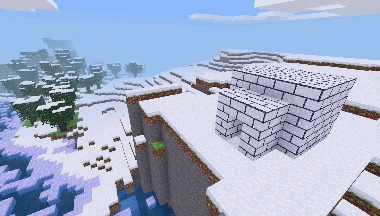 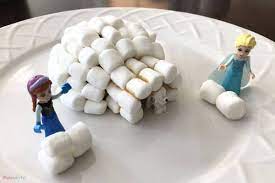 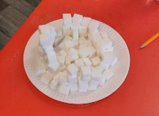 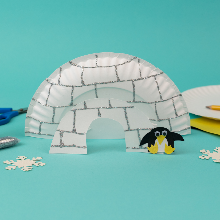 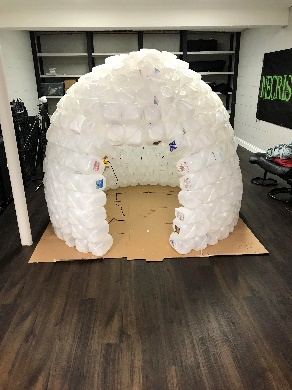 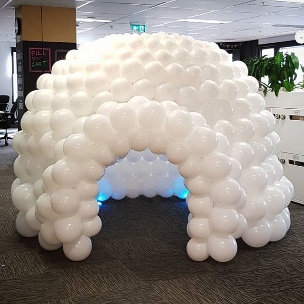 I can create a model or life size igloo using a variety of materialsWe have been learning about the Arctic and the people and animals who live there. For your homework challenge, create your own igloo. You can draw, paint or use a range of different materials.Here are some examples –